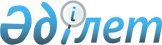 О районном бюджете на 2013-2015 годы
					
			Утративший силу
			
			
		
					Решение Каратобинского районного маслихата Западно-Казахстанской области от 21 декабря 2012 года № 7-2. Зарегистрировано Департаментом юстиции Западно-Казахстанской области 11 января 2013 года № 3141. Утратило силу решением Каратобинского районного маслихата Западно-Казахстанской области от 30 апреля 2014 года № 23-3     Сноска. Утратило силу решением Каратобинского районного маслихата Западно-Казахстанской области от 30.04.2014 № 23-3       В соответствии с Бюджетным кодексом Республики Казахстан от 4 декабря 2008 года, Законом Республики Казахстан от 23 января 2001 года "О местном государственном управлении и самоуправлении в Республике Казахстан" и решением Западно-Казахстанского областного маслихата от 7 декабря 2012 № 5-2 "Об областном бюджете на 2013-2015 годы" (зарегистрированное в Реестре государственной регистрации нормативных правовых актов за № 3118) районный маслихат РЕШИЛ:



      1. Утвердить районный бюджет на 2013-2015 годы согласно приложениям 1, 2 и 3 соответственно, в том числе на 2013 год в следующих объемах:

      1) доходы – 1 971 974 тысячи тенге, в том числе:

      налоговые поступления – 166 194 тысячи тенге;

      неналоговые поступления – 6 740 тысяч тенге;

      поступления от продажи основного капитала – 109 тысяч тенге;

      поступления трансфертов – 1 798 931 тысяча тенге;

      2) затраты – 1 972 159 тысяч тенге;

      3) чистое бюджетное кредитование – 47 832 тысячи тенге, в том числе:

      бюджетные кредиты – 52 261 тысяча тенге;

      погашение бюджетных кредитов – 4 429 тысяч тенге;

      4) сальдо по операциям с финансовыми активами – 0 тысяч тенге, в том числе:

      приобретение финансовых активов – 0 тысяч тенге;

      поступления от продажи финансовых активов государства – 0 тысяч тенге;

      5) дефицит (профицит) бюджета – -48 017 тысяча тенге;

      6) финансирование дефицита (использование профицита) бюджета – 48 017 тысяча тенге:

      поступление займов – 51 930 тысяч тенге;

      погашение займов – 4 429 тысяч тенге;

      используемые остатки бюджетных средств - 516 тысяч тенге.

      Сноска. Пункт 1 с изменениями, внесенными решениями Каратобинского районного маслихата Западно-Казахстанской области от 10.07.2013 № 15-1, от 23.11.2013 № 18-1, от 20.12.2013 № 19-2 (вводится в действие с 01.01.2013).



      2. Поступления в районный бюджет на 2013 год формируются в соответствии с Бюджетным кодексом Республики Казахстан, Законом Республики Казахстан "О республиканском бюджете на 2013-2015 годы" и согласно пункту 4 настоящего решения.



      3. Принять к сведению и руководству статьи статьи 7, 9, 11, 12, 13, 14, 15, 16, 17, 18 Закона Республики Казахстан "О республиканском бюджете на 2013-2015 годы".



      4. Учесть в районном бюджете на 2013 год поступление целевых трансфертов и кредитов из республиканского бюджета в общей сумме - 258 903 тысячи тенге, в том числе:

      на оснащение учебным оборудованием кабинетов физики, химии, биологии в государственных учреждениях основного среднего и общего среднего образования - 4 097 тысяч тенге;

      на обеспечение оборудованием, программным обеспечением детей-инвалидов, обучающихся на дому - 103 тысячи тенге;

      на реализацию государственного образовательного заказа в дошкольных организациях образования - 44 495 тысяч тенге;

      на ежемесячную выплату денежных средств опекунам (попечителям) на содержание ребенка - сироты (детей-сирот) и ребенка (детей), оставшегося без попечения родителей - 4 169 тысячи тенге;

      на увеличение размера доплаты за квалификационную категорию учителям школ и воспитателям дошкольных организаций образования - 16 039 тысяч тенге;

      на повышение оплаты труда учителям, прошедшим повышение квалификации по трехуровневой системе - 5 848 тысяч тенге;

      капитальный ремонт здания сельского дома культуры в селе Коржын Аккозинского сельского округа Каратобинского района Западно-Казахстанской области – 0 тысяч тенге;

      на проектирование, развитие, обустройство и (или) приобретение инженерно-коммуникационной инфраструктуры - 10 742 тысячи тенге;

      на проектирование, строительство и (или) приобретение жилья государственного коммунального жилищного фонда - 36 944 тысячи тенге;

      на проведение противоэпизоотических мероприятий - 42 794 тысячи тенге;

      на введение стандартов специальных социальных услуг - 2 000 тысячи тенге;

      на повышение квалификации и переподготовку кадров – 0 тысяч тенге;

      на частичное субсидирование заработной платы – 0 тысяч тенге;

      на молодежную практику - 0 тысяч тенге;

      на обеспечение деятельности центров занятости населения - 0 тысяч тенге;

      для реализации мер социальной поддержки специалистов - 10 840 тысяч тенге;

      бюджетные кредиты для реализации мер социальной поддержки специалистов - 51 930 тысяч тенге;

      на реализацию мер по содействию экономическому развитию регионов в рамках Программы "Развитие регионов" - 11 966 тысяч тенге;

      на разработку проектно-сметной документации "Газификация социальных объектов села Ушагаш Каратобинского района" - 630 тысяч тенге;

      на разработку проектно-сметной документации "Газификация социальных объектов села Соналы Каратобинского района" - 700 тысяч тенге;

      на разработку проектно-сметной документации "Газификация социальных объектов села Калдыгайты Каратобинского района" - 1 750 тысяч тенге;

      на разработку проектно-сметной документации "Реконструкция водопровода села Жусандой Каратобинского района" - 2 940 тысяч тенге;

      на разработку проектно-сметной документации "Реконструкция водопровода села Шоптикуль Каратобинского района" - 1 012 тысяч тенге;

      на разработку проектно-сметной документации "Реконструкция водопровода села Сулыколь Каратобинского района" - 2 114 тысяч тенге;

      на разработку проектно-сметной документации "Реконструкция водопровода села Каракамыс Каратобинского района" - 2 114 тысяч тенге;

      на разработку проектно-сметной документации "Реконструкция водопровода села Коржын Каратобинского района" - 2 114 тысяч тенге;

      целевые текущие трансферты бюджетам районов (городов областного значения) на увеличение штатной численности местных исполнительных органов - 3 562 тысячи тенге.

      Сноска. Пункт 4 с изменениями, внесенными решениями Каратобинского районного маслихата Западно-Казахстанской области от 10.07.2013 № 15-1, от 23.11.2013 № 18-1, от 20.12.2013 № 19-2 (вводится в действие с 01.01.2013).



      5. Учесть в районном бюджете на 2013 год поступление сумм погашения бюджетных кредитов в сумме - 4 429 тысяч тенге.



      6. Установить на 2013 год норматив распределения доходов для обеспечения сбалансированности местного бюджета по следующим подклассам доходов:

      1) индивидуальный подоходный налог, зачисляется в районный бюджет в размере 100 процентов;

      2) социальный налог, зачисляется в районный бюджет в размере 100 процентов.



      7. Деньги от реализации товаров и услуг, предоставляемых государственными учреждениями, подведомственных местным исполнительным органам, используются ими в порядке, определяемом Бюджетным кодексом Республики Казахстан и Правительством Республики Казахстан.



      8. Учесть на 2013 год размеры субвенции передаваемых из областного бюджета в районный бюджет в сумме - 1 591 958 тысяч тенге.

      Сноска. Пункт 8 с изменениями, внесенными решением  Каратобинского районного маслихата Западно-Казахстанской области от 20.12.2013 № 19-2 (вводится в действие с 01.01.2013).



      9. Установить, что бюджетные изъятия из районного бюджета в областной бюджет на 2013 год не предусматриваются.



      10. Утвердить резерв местного исполнительного органа района на 2013 год в размере - 2 400 тысяч тенге.



      11. Установить специалистам здравоохранения, социального обеспечения, образования, культуры, спорта и ветеринарии, работающим в сельских населенных пунктах, повышение на двадцать пять процентов окладов и тарифных ставок по сравнению со ставками специалистов, занимающихся этими видами деятельности в городских условиях, с 1 января 2013 года.



      12. Утвердить перечень местных бюджетных программ, не подлежащих секвестру в процессе исполнения местных бюджетов на 2013 год согласно приложению 4.



      13. Настоящее решение вводится в действие с 1 января 2013 года.      Председатель сессии              А. Оразова 

      Секретарь районного маслихата    Б. Тойшыбаев

Приложение 1

к решению маслихата

от 21 декабря 2012 года № 7-2 Районный бюджет на 2013 год      Сноска. Приложение 1 в редакции решения Каратобинского районного маслихата Западно-Казахстанской области от 20.12.2013 № 19-2 (вводится в действие с 01.01.2013).тысяч тенге

Приложение 2

к решению маслихата

от 21 декабря 2012 года № 7-2 Районный бюджет на 2014 годтысяч тенге

Приложение 3

к решению маслихата

от 21 декабря 2012 года № 7-2 Районный бюджет на 2015 годтысяч тенге

Приложение 4

к решению маслихата

от 21 декабря 2012 года № 7-2 Перечень местных бюджетных программ

не подлежащих секвестру в процессе

исполнения местных бюджетов на 2013 год
					© 2012. РГП на ПХВ «Институт законодательства и правовой информации Республики Казахстан» Министерства юстиции Республики Казахстан
				КатегорияКатегорияКатегорияКатегорияКатегорияСуммаКлассКлассКлассКлассСуммаПодклассПодклассПодклассСуммаСпецификаСпецификаСуммаНаименованиеСуммаI. Доходы19719741Налоговые поступления16619401Подоходный налог769292Индивидуальный подоходный налог7692903Социальный налог736051Социальный налог7360504Налоги на собственность125641Налоги на имущество31703Земельный налог4224Налог на транспортные средства82625Единый земельный налог71005Внутренние налоги на товары, работы и услуги16632Акцизы2203Поступления за использование природных и других ресурсов284Сборы за ведение предпринимательской и профессиональной деятельности 141508Обязательные платежи, взимаемые за совершение юридически значимых действий и (или) выдачу документов уполномоченными на то государственными органами или должностными лицами14331Государственная пошлина14332Неналоговые поступления674001Доходы от государственной собственности 11755Доходы от аренды имущества, находящегося в государственной собственности117506Прочие неналоговые поступления55651Прочие неналоговые поступления55653Поступления от продажи основного капитала 10903Продажа земли и нематериальных активов1091Продажа земли 1094Поступления трансфертов179893102Трансферты из вышестоящих органов государственного управления17989312Трансферты из областного бюджета1798931Функциональная группаФункциональная группаФункциональная группаФункциональная группаФункциональная группаСуммаФункциональная подгруппаФункциональная подгруппаФункциональная подгруппаФункциональная подгруппаСуммаАдминистратор бюджетной программыАдминистратор бюджетной программыАдминистратор бюджетной программыСуммаПрограммаПрограммаСуммаНаименованиеСуммаII. Затраты197215901Государственные услуги общего характера1792111Представительные, исполнительные и другие органы, выполняющие общие функции государственного управления165038112Аппарат маслихата района (города областного значения)14483001Услуги по обеспечению деятельности маслихата района (города областного значения)14383003Капитальные расходы государственного органа100122Аппарат акима района (города областного значения)49102001Услуги по обеспечению деятельности акима района (города областного значения)46800003Капитальные расходы государственного органа2302123Аппарат акима района в городе, города районного значения, поселка, аула (села), аульного (сельского ) округа101453001Услуги по обеспечению деятельности акима района в городе, города районного значения, поселка, аула (села), аульного (сельского) округа94578022Капитальные расходы государственного органа68752Финансовая деятельность270459Отдел экономики и финансов района (города областного значения)270003Проведение оценки имущества в целях налогообложения2709Прочие государственные услуги общего характера13903459Отдел экономики и финансов района (города областного значения)13903001Услуги по реализации государственной политики в области формирования и развития экономической политики, государственного планирования, исполнения бюджета и управления коммунальной собственностью района (города областного значения)13793015Капитальные расходы государственного органа11002Оборона39021Военные нужды 3902122Аппарат акима района (города областного значения)3902005Мероприятия в рамках исполнения всеобщей воинской обязанности390204Образование13066451Дошкольное воспитание и обучение156130464Отдел образования района (города областного значения)156130009Обеспечение деятельности организаций дошкольного воспитания и обучения111635040Реализация государственного образовательного заказа в дошкольных организациях образования444952Начальное, основное среднее и общее среднее образование1103039464Отдел образования района (города областного значения)1103039003Общеобразовательное обучение 1044978006Дополнительное образование для детей 580619Прочие услуги в области образования47476464Отдел образования района (города областного значения)47476001Услуги по реализации государственной политики на местном уровне в области образования 6388004Информатизация системы образования в государственных учреждениях образования района (города областного значения)2693005Приобретение и доставка учебников, учебно-методических комплексов для государственных учреждений образования района (города областного значения)16309007Проведение школьных олимпиад, внешкольных мероприятий и конкурсов районного (городского) масштаба206012Капитальные расходы государственного органа56015Ежемесячная выплата денежных средств опекунам (попечителям) на содержание ребенка-сироты (детей-сирот), и ребенка (детей), оставшегося без попечения родителей4169020Обеспечение оборудованием, программным обеспечением детей-инвалидов, обучающихся на дому103067Капитальные расходы подведомственных государственных учреждений и организаций1755205Здравоохранение3469Прочие услуги в области здравоохранения346123Аппарат акима района в городе, города районного значения, поселка, аула (села), аульного (сельского) округа346002Организация в экстренных случаях доставки тяжелобольных людей до ближайшей организации здравоохранения, оказывающей врачебную помощь34606Социальная помощь и социальное обеспечение1237732Социальная помощь109621451Отдел занятости и социальных программ района (города областного значения)109621002Программа занятости37470005Государственная адресная социальная помощь4006006Оказание жилищной помощи290007Социальная помощь отдельным категориям нуждающихся граждан по решениям местных представительных органов22975010Материальное обеспечение детей-инвалидов, воспитывающихся и обучающихся на дому1494014Оказание социальной помощи нуждающимся гражданам на дому14950016Государственные пособия на детей до 18 лет24641017Обеспечение нуждающихся инвалидов обязательными гигиеническими средствами и предоставление услуг специалистами жестового языка, индивидуальными помощниками в соответствии с индивидуальной программой реабилитации инвалида1417023Обеспечение деятельности центров занятости населения23789Прочие услуги в области социальной помощи и социального обеспечения14152451Отдел занятости и социальных программ района (города областного значения)14152001Услуги по реализации государственной политики на местном уровне в области обеспечения занятости и реализации социальных программ для населения12788011Оплата услуг по зачислению, выплате и доставке пособий и других социальных выплат963021Капитальные расходы государственного органа40107Жилищно-коммунальное хозяйство855571Жилищное хозяйство50106457Отдел культуры, развития языков, физической культуры и спорта района (города областного значения)0024Ремонт объектов в рамках развития сельских населенных пунктов по Программе занятости 20200458Отдел жилищно-коммунального хозяйства, пассажирского транспорта и автомобильных дорог района (города областного значения)1070003Организация сохранения государственного жилищного фонда0004Обеспечение жильем отдельных категорий граждан850031Изготовление технических паспортов на объекты кондоминиумов220466Отдел архитектуры, градостроительства и строительства района (города областного значения)49036003Проектирование, строительство и (или) приобретение жилья коммунального жилищного фонда 36944004Проектирование, развитие, обустройство и (или) приобретение инженерно-коммуникационной инфраструктуры 120922Коммунальное хозяйство15419458Отдел жилищно-коммунального хозяйства, пассажирского транспорта и автомобильных дорог района (города областного значения)1800028Развитие коммунального хозяйства1800466Отдел архитектуры, градостроительства и строительства района (города областного значения)13619005Развитие коммунального хозяйства3325006Развитие системы водоснабжения и водоотведения102943Благоустройство населенных пунктов20032123Аппарат акима района в городе, города районного значения, поселка, аула (села), аульного (сельского) округа16164008Освещение улиц населенных пунктов4474009Обеспечение санитарии населенных пунктов2619011Благоустройство и озеленение населенных пунктов9071458Отдел жилищно-коммунального хозяйства, пассажирского транспорта и автомобильных дорог района (города областного значения)3868018Благоустройство и озеленение населенных пунктов386808Культура, спорт, туризм и информационное пространство1626361Деятельность в области культуры86080457Отдел культуры, развития языков, физической культуры и спорта района (города областного значения)86080003Поддержка культурно-досуговой работы860802Спорт14975457Отдел культуры, развития языков, физической культуры и спорта района (города областного значения)2090009Проведение спортивных соревнований на районном (города областного значения) уровне2090466Отдел архитектуры, градостроительства и строительства района (города областного значения)12885008Развитие объектов спорта и туризма128853Информационное пространство44717456Отдел внутренней политики района (города областного значения)8560002Услуги по проведению государственной информационной политики через газеты и журналы 7560005Услуги по проведению государственной информационной политики через телерадиовещание1000457Отдел культуры, развития языков, физической культуры и спорта района (города областного значения)36157006Функционирование районных (городских) библиотек361579Прочие услуги по организации культуры, спорта, туризма и информационного пространства16864456Отдел внутренней политики района (города областного значения)8724001Услуги по реализации государственной политики на местном уровне в области информации, укрепления государственности и формирования социального оптимизма граждан5541003Реализация мероприятий в сфере молодежной политики2900006Капитальные расходы государственного органа283457Отдел культуры, развития языков, физической культуры и спорта района (города областного значения)8140001Услуги по реализации государственной политики на местном уровне в области культуры, развития языков, физической культуры и спорта 7990014Капитальные расходы государственного органа15010Сельское, водное, лесное, рыбное хозяйство, особо охраняемые природные территории, охрана окружающей среды и животного мира, земельные отношения615601Сельское хозяйство10841459Отдел экономики и финансов района (города областного значения)10841099Реализация мер по оказанию социальной поддержки специалистов108416Земельные отношения7925463Отдел земельных отношений района (города областного значения)7925001Услуги по реализации государственной политики в области регулирования земельных отношений на территории района (города областного значения)7330007Капитальные расходы государственного органа595109Прочие услуги в области сельского, водного, лесного, рыбного хозяйства, охраны окружающей среды и земельных отношений42794475Отдел предпринимательства, сельского хозяйства и ветеринарии района (города областного значения)42794013Проведение противоэпизоотических мероприятий4279411Промышленность, архитектурная, градостроительная и строительная деятельность90002Архитектурная, градостроительная и строительная деятельность9000466Отдел архитектуры, градостроительства и строительства района (города областного значения)9000001Услуги по реализации государственной политики в области строительства, улучшения архитектурного облика городов, районов и населенных пунктов области и обеспечению рационального и эффективного градостроительного освоения территории района (города областного значения)8950015Капитальные расходы государственного органа5012Транспорт и коммуникации22961Автомобильный транспорт2296458Отдел жилищно-коммунального хозяйства, пассажирского транспорта и автомобильных дорог района (города областного значения)2296045Капитальный и средний ремонт автомобильных дорог районного значения и улиц населенных пунктов229613Прочие314999Прочие31499123Аппарат акима района в городе, города районного значения, поселка, аула (села), аульного (сельского) округа13262040Реализация мер по содействию экономическому развитию регионов в рамках Программы "Развитие регионов" 13262458Отдел жилищно-коммунального хозяйства, пассажирского транспорта и автомобильных дорог района (города областного значения)7471001Услуги по реализации государственной политики на местном уровне в области жилищно-коммунального хозяйства, пассажирского транспорта и автомобильных дорог 6851013Капитальные расходы государственного органа620459Отдел экономики и финансов района (города областного значения)900012Резерв местного исполнительного органа района (города областного значения) 900475Отдел предпринимательства, сельского хозяйства и ветеринарии района (города областного значения)9866001Услуги по реализации государственной политики на местном уровне в области развития предпринимательства, промышленности, сельского хозяйства и ветеринарии9834003Капитальные расходы государственного органа3214Обслуживание долга 61Обслуживание долга 6459Отдел экономики и финансов района (города областного значения)6021Обслуживание долга местных исполнительных органов по выплате вознаграждений и иных платежей по займам из областного бюджета615Трансферты57281Трансферты5728459Отдел экономики и финансов района (города областного значения)5728006Возврат неиспользованных (недоиспользованных) целевых трансфертов1369024Целевые текущие трансферты в вышестоящие бюджеты в связи с передачей функций государственных органов из нижестоящего уровня государственного управления в вышестоящий4359III. Чистое бюджетное кредитование47832Бюджетные кредиты 5226110Сельское, водное, лесное, рыбное хозяйство, особо охраняемые природные территории, охрана окружающей среды и животного мира, земельные отношения522611Сельское хозяйство52261459Отдел экономики и финансов района (города областного значения)52261018Бюджетные кредиты для реализации мер социальной поддержки специалистов52261КатегорияКатегорияКатегорияКатегорияКатегорияСуммаКлассКлассКлассКлассСуммаПодклассПодклассПодклассСуммаСпецификаСпецификаСуммаНаименованиеСумма5Погашение бюджетных кредитов442901Погашение бюджетных кредитов44291Погашение бюджетных кредитов, выданных из государственного бюджета4429IV. Сальдо по операция с финансовыми активами0Функциональная группаФункциональная группаФункциональная группаФункциональная группаФункциональная группаСуммаФункциональная подгруппаФункциональная подгруппаФункциональная подгруппаФункциональная подгруппаСуммаАдминистратор бюджетной программыАдминистратор бюджетной программыАдминистратор бюджетной программыСуммаПрограммаПрограммаСуммаНаименованиеСуммаПриобретение финансовых активов 013Прочие09Прочие0459Отдел экономики и финансов района (города областного значения)0014Формирование или увеличение уставного капитала юридических лиц0КатегорияКатегорияКатегорияКатегорияКатегорияСуммаКлассКлассКлассКлассСуммаПодклассПодклассПодклассСуммаСпецификаСпецификаСуммаНаименованиеСумма6Поступления от продажи финансовых активов государства001Поступления от продажи финансовых активов государства01Поступления от продажи финансовых активов внутри страны0V. Дефицит (профицит) бюджета-48017VI. Финансирование дефицита (использование профицита) бюджета480177Поступления займов5193001Внутренние государственные займы519302Договоры займа5193016Погашение займов44291Погашение займов 4429459Отдел экономики и финансов района (города областного значения)4429005Погашение долга местного исполнительного органа перед вышестоящим бюджетом44298Используемые остатки бюджетных средств51601Остатки бюджетных средств5161Свободные остатки бюджетных средств516КатегорияКатегорияКатегорияКатегорияКатегорияСуммаКлассКлассКлассКлассСуммаПодклассПодклассПодклассСуммаСпецификаСпецификаСуммаНаименованиеСуммаI. Доходы18177821Налоговые поступления16764401Подоходный налог800672Индивидуальный подоходный налог8006703Социальный налог725211Социальный налог7252104Налоги на собственность123131Налоги на имущество48493Земельный налог6374Налог на транспортные средства54495Единый земельный налог137805Внутренние налоги на товары, работы и услуги15272Акцизы3223Поступления за использование природных и других ресурсов5114Сборы за ведение предпринимательской и профессиональной деятельности 69408Обязательные платежи, взимаемые за совершение юридически значимых действий и (или) выдачу документов уполномоченными на то государственными органами или должностными лицами12161Государственная пошлина12162Неналоговые поступления264801Доходы от государственной собственности 8755Доходы от аренды имущества, находящегося в государственной собственности87504Штрафы, пеня, санкции, взыскания, налагаемые государственными учреждениями, финансируемые из государственного бюджета, а также содержащимися и финансируемыми из бюджета (сметы расходов) Национального Банка Республики Казахстан006Прочие неналоговые поступления17731Прочие неналоговые поступления17733Поступления от продажи основного капитала 21703Продажа земли и нематериальных активов2171Продажа земли 2174Поступления трансфертов164727302Трансферты из вышестоящих органов государственного управления16472732Трансферты из областного бюджета1647273Функциональная группаФункциональная группаФункциональная группаФункциональная группаФункциональная группаСуммаФункциональная подгруппаФункциональная подгруппаФункциональная подгруппаФункциональная подгруппаСуммаАдминистратор бюджетной программыАдминистратор бюджетной программыАдминистратор бюджетной программыСуммаПрограммаПрограммаСуммаНаименованиеСуммаII. Затраты181778201Государственные услуги общего характера1882501Представительные, исполнительные и другие органы, выполняющие общие функции государственного управления172877112Аппарат маслихата района (города областного значения)19523001Услуги по обеспечению деятельности маслихата района (города областного значения)19523122Аппарат акима района (города областного значения)53340001Услуги по обеспечению деятельности акима района (города областного значения)53340123Аппарат акима района в городе, города районного значения, поселка, аула (села), аульного (сельского) округа100014001Услуги по обеспечению деятельности акима района в городе, города районного значения, поселка, аула (села), аульного (сельского) округа1000149Прочие государственные услуги общего характера15373459Отдел экономики и финансов района (города областного значения)15373001Услуги по реализации государственной политики в области формирования и развития экономической политики, государственного планирования, исполнения бюджета и управления коммунальной собственностью района (города областного значения)1537302Оборона45761Военные нужды 4576122Аппарат акима района (города областного значения)4576005Мероприятия в рамках исполнения всеобщей воинской обязанности457604Образование11987641Дошкольное воспитание и обучение76021464Отдел образования района (города областного значения)76021009Обеспечение деятельности организаций дошкольного воспитания и обучения760212Начальное, основное среднее и общее среднее образование1094377464Отдел образования района (города областного значения)1094377003Общеобразовательное обучение 1036517006Дополнительное образование для детей 578609Прочие услуги в области образования28366464Отдел образования района (города областного значения)28366001Услуги по реализации государственной политики на местном уровне в области образования 6579004Информатизация системы образования в государственных учреждениях образования района (города областного значения)3055005Приобретение и доставка учебников, учебно-методических комплексов для государственных учреждений образования района (города областного значения)18498007Проведение школьных олимпиад, внешкольных мероприятий и конкурсов районного (городского) масштаба23405Здравоохранение4279Прочие услуги в области здравоохранения427123Аппарат акима района в городе, города районного значения, поселка, аула (села), аульного (сельского) округа427002Организация в экстренных случаях доставки тяжелобольных людей до ближайшей организации здравоохранения, оказывающей врачебную помощь42706Социальная помощь и социальное обеспечение1890692Социальная помощь172868451Отдел занятости и социальных программ района (города областного значения)172868002Программа занятости53195005Государственная адресная социальная помощь17427006Оказание жилищной помощи13396007Социальная помощь отдельным категориям нуждающихся граждан по решениям местных представительных органов30714010Материальное обеспечение детей- инвалидов, воспитывающихся и обучающихся на дому2029016Государственные пособия на детей до 18 лет53746017Обеспечение нуждающихся инвалидов обязательными гигиеническими средствами и предоставление услуг специалистами жестового языка, индивидуальными помощниками в соответствии с индивидуальной программой реабилитации инвалида23619Прочие услуги в области социальной помощи и социального обеспечения16201451Отдел занятости и социальных программ района (города областного значения)16201001Услуги по реализации государственной политики на местном уровне в области обеспечения занятости и реализации социальных программ для населения1620107Жилищно-коммунальное хозяйство282483Благоустройство населенных пунктов28248123Аппарат акима района в городе, города районного значения, поселка, аула (села), аульного (сельского) округа21146008Освещение улиц населенных пунктов3938009Обеспечение санитарии населенных пунктов4322011Благоустройство и озеленение населенных пунктов12886458Отдел жилищно-коммунального хозяйства, пассажирского транспорта и автомобильных дорог района (города областного значения)7102018Благоустройство и озеленение населенных пунктов710208Культура, спорт, туризм и информационное пространство1678161Деятельность в области культуры105175457Отдел культуры, развития языков, физической культуры и спорта района (города областного значения)105175003Поддержка культурно-досуговой работы1051752Спорт2044457Отдел культуры, развития языков, физической культуры и спорта района (города областного значения)2044009Проведение спортивных соревнований на районном (города областного значения) уровне20443Информационное пространство43840456Отдел внутренней политики района (города областного значения)9864002Услуги по проведению государственной информационной политики через газеты и журналы 8864005Услуги по проведению государственной информационной политики через телерадиовещание1000457Отдел культуры, развития языков, физической культуры и спорта района (города областного значения)33976006Функционирование районных (городских) библиотек339769Прочие услуги по организации культуры, спорта, туризма и информационного пространства16757456Отдел внутренней политики района (города областного значения)8220001Услуги по реализации государственной политики на местном уровне в области информации, укрепления государственности и формирования социального оптимизма граждан5186003Реализация региональных программ в сфере молодежной политики3034457Отдел культуры, развития языков, физической культуры и спорта района (города областного значения)8537001Услуги по реализации государственной политики на местном уровне в области культуры, развития языков, физической культуры и спорта 853710Сельское, водное, лесное, рыбное хозяйство, особо охраняемые природные территории, охрана окружающей среды и животного мира, земельные отношения71851Сельское хозяйство06Земельные отношения7185463Отдел земельных отношений района (города областного значения)7185001Услуги по реализации государственной политики в области регулирования земельных отношений на территории района (города областного значения)718511Промышленность, архитектурная, градостроительная и строительная деятельность100482Архитектурная, градостроительная и строительная деятельность10048466Отдел архитектуры, градостроительства и строительства района (города областного значения)10048001Услуги по реализации государственной политики в области строительства, улучшения архитектурного облика городов, районов и населенных пунктов области и обеспечению рационального и эффективного градостроительного освоения территории района (города областного значения)10048015Капитальные расходы государственного органа13Прочие233999Прочие23399458Отдел жилищно-коммунального хозяйства, пассажирского транспорта и автомобильных дорог района (города областного значения)6953001Услуги по реализации государственной политики на местном уровне в области жилищно-коммунального хозяйства, пассажирского транспорта и автомобильных дорог 6953065Формирование или увеличение уставного капитала юридических лиц0459Отдел экономики и финансов района (города областного значения)3227012Резерв местного исполнительного органа района (города областного значения) 3227475Отдел предпринимательства, сельского хозяйства и ветеринарии района (города областного значения)13219001Услуги по реализации государственной политики на местном уровне в области развития предпринимательства, промышленности, сельского хозяйства и ветеринарии1321914Обслуживание долга 01Обслуживание долга 0459Отдел экономики и финансов района (города областного значения)0021Обслуживание долга местных исполнительных органов по

выплате вознаграждений и иных платежей по займам из

областного бюджета015Трансферты01Трансферты0459Отдел экономики и финансов района (города областного значения)0024Целевые текущие трансферты в вышестоящие бюджеты в связи с передачей функций государственных органов из нижестоящего уровня государственного управления в вышестоящий0III. Чистое бюджетное кредитование0Бюджетные кредиты 010Сельское, водное, лесное, рыбное хозяйство, особо охраняемые природные территории, охрана окружающей среды и животного мира, земельные отношения01Сельское хозяйство0459Отдел экономики и финансов района (города областного значения)0018Бюджетные кредиты для реализации мер социальной поддержки специалистов социальной сферы 0КатегорияКатегорияКатегорияКатегорияКатегорияСуммаКлассКлассКлассКлассСуммаПодклассПодклассПодклассСуммаСпецификаСпецификаСуммаНаименованиеСумма5Погашение бюджетных кредитов001Погашение бюджетных кредитов01Погашение бюджетных кредитов, выданных из государственного бюджета0IV. Сальдо по операция с финансовыми активами0Функциональная группаФункциональная группаФункциональная группаФункциональная группаФункциональная группаСуммаФункциональная подгруппаФункциональная подгруппаФункциональная подгруппаФункциональная подгруппаСуммаАдминистратор бюджетной программыАдминистратор бюджетной программыАдминистратор бюджетной программыСуммаПрограммаПрограммаСуммаНаименованиеСуммаПриобретение финансовых активов 013Прочие09Прочие0459Отдел экономики и финансов района (города областного значения)0014Формирование или увеличение уставного капитала юридических лиц0КатегорияКатегорияКатегорияКатегорияКатегорияСуммаКлассКлассКлассКлассСуммаПодклассПодклассПодклассСуммаСпецификаСпецификаСуммаНаименованиеСумма6Поступления от продажи финансовых активов государства001Поступления от продажи финансовых активов государства01Поступления от продажи финансовых активов внутри страны0V. Дефицит (профицит) бюджета0VI. Финансирование дефицита (использование профицита) бюджета07Поступления займов001Внутренние государственные займы02Договоры займа016Погашение займов01Погашение займов 0459Отдел экономики и финансов района (города областного значения)0005Погашение долга местного исполнительного органа перед вышестоящим бюджетом08Используемые остатки бюджетных средств001Остатки бюджетных средств01Свободные остатки бюджетных средств0КатегорияКатегорияКатегорияКатегорияКатегорияСуммаКлассКлассКлассКлассСуммаПодклассПодклассПодклассСуммаСпецификаСпецификаСуммаНаименованиеСуммаI. Доходы18671731Налоговые поступления16764401Подоходный налог800672Индивидуальный подоходный налог8006703Социальный налог725211Социальный налог7252104Налоги на собственность123131Налоги на имущество48493Земельный налог6374Налог на транспортные средства54495Единый земельный налог137805Внутренние налоги на товары, работы и услуги15272Акцизы3223Поступления за использование природных и других ресурсов5114Сборы за ведение предпринимательской и профессиональной деятельности 69408Обязательные платежи, взимаемые за совершение юридически значимых действий и (или) выдачу документов уполномоченными на то государственными органами или должностными лицами12161Государственная пошлина12162Неналоговые поступления264801Доходы от государственной собственности 8755Доходы от аренды имущества, находящегося в государственной собственности87504Штрафы, пеня, санкции, взыскания, налагаемые государственными учреждениями, финансируемые из государственного бюджета, а также содержащимися и финансируемыми из бюджета (сметы расходов) Национального Банка Республики Казахстан006Прочие неналоговые поступления17731Прочие неналоговые поступления17733Поступления от продажи основного капитала 21703Продажа земли и нематериальных активов2171Продажа земли 2174Поступления трансфертов169666402Трансферты из вышестоящих органов государственного управления16966642Трансферты из областного бюджета1696664Функциональная группаФункциональная группаФункциональная группаФункциональная группаФункциональная группаСуммаФункциональная подгруппаФункциональная подгруппаФункциональная подгруппаФункциональная подгруппаСуммаАдминистратор бюджетной программыАдминистратор бюджетной программыАдминистратор бюджетной программыСуммаПрограммаПрограммаСуммаНаименованиеСуммаII. Затраты186717301Государственные услуги общего характера1976411Представительные, исполнительные и другие органы, выполняющие общие функции государственного управления182268112Аппарат маслихата района (города областного значения)19523001Услуги по обеспечению деятельности маслихата района (города областного значения)19523122Аппарат акима района (города областного значения)53340001Услуги по обеспечению деятельности акима района (города областного значения)53340003Капитальные расходы государственного органа0123Аппарат акима района в городе, города районного значения, поселка, аула (села), аульного (сельского) округа109405001Услуги по обеспечению деятельности акима района в городе, города районного значения, поселка, аула (села), аульного (сельского) округа1094059Прочие государственные услуги общего характера15373459Отдел экономики и финансов района (города областного значения)15373001Услуги по реализации государственной политики в области формирования и развития экономической политики, государственного планирования, исполнения бюджета и управления коммунальной собственностью района (города областного значения)1537302Оборона45761Военные нужды 4576122Аппарат акима района (города областного значения)4576005Мероприятия в рамках исполнения всеобщей воинской обязанности457604Образование12287641Дошкольное воспитание и обучение86021464Отдел образования района (города областного значения)86021009Обеспечение деятельности организаций дошкольного воспитания и обучения860212Начальное, основное среднее и общее среднее образование1114377464Отдел образования района (города областного значения)1114377003Общеобразовательное обучение 1036517006Дополнительное образование для детей 778609Прочие услуги в области образования28366464Отдел образования района (города областного значения)28366001Услуги по реализации государственной политики на местном уровне в области образования 6579004Информатизация системы образования в государственных учреждениях образования района (города областного значения)3055005Приобретение и доставка учебников, учебно- методических комплексов для государственных учреждений образования района (города областного значения)18498007Проведение школьных олимпиад, внешкольных мероприятий и конкурсов районного (городского) масштаба23405Здравоохранение4279Прочие услуги в области здравоохранения427123Аппарат акима района в городе, города районного значения, поселка, аула (села), аульного (сельского) округа427002Организация в экстренных случаях доставки тяжелобольных людей до ближайшей организации здравоохранения, оказывающей врачебную помощь42706Социальная помощь и социальное обеспечение1986432Социальная помощь180093451Отдел занятости и социальных программ района (города областного значения)180093002Программа занятости60420005Государственная адресная социальная помощь17427006Оказание жилищной помощи13396007Социальная помощь отдельным категориям нуждающихся граждан по решениям местных представительных органов30714010Материальное обеспечение детей- инвалидов, воспитывающихся и обучающихся на дому2029014Оказание социальной помощи нуждающимся гражданам на дому0016Государственные пособия на детей до 18 лет53746017Обеспечение нуждающихся инвалидов обязательными гигиеническими средствами и предоставление услуг специалистами жестового языка, индивидуальными помощниками в соответствии с индивидуальной программой реабилитации инвалида23619Прочие услуги в области социальной помощи и социального обеспечения18550451Отдел занятости и социальных программ района (города областного значения)18550001Услуги по реализации государственной политики на местном уровне в области обеспечения занятости социальных программ для населения1855007Жилищно-коммунальное хозяйство286743Благоустройство населенных пунктов28674123Аппарат акима района в городе, города районного значения, поселка, аула (села), аульного (сельского) округа21146008Освещение улиц населенных пунктов3938009Обеспечение санитарии населенных пунктов4322011Благоустройство и озеленение населенных пунктов12886458Отдел жилищно-коммунального хозяйства, пассажирского транспорта и автомобильных дорог района (города областного значения)7528018Благоустройство и озеленение населенных пунктов752808Культура, спорт, туризм и информационное пространство1678161Деятельность в области культуры105175457Отдел культуры, развития языков, физической культуры и спорта района (города областного значения)105175003Поддержка культурно-досуговой работы1051752Спорт2044457Отдел культуры, развития языков, физической культуры и спорта района (города областного значения)2044009Проведение спортивных соревнований на районном (города областного значения) уровне20443Информационное пространство43840456Отдел внутренней политики района (города областного значения)9864002Услуги по проведению государственной информационной политики через газеты и журналы 8864005Услуги по проведению государственной информационной политики через телерадиовещание1000457Отдел культуры, развития языков, физической культуры и спорта района (города областного значения)33976006Функционирование районных (городских) библиотек339769Прочие услуги по организации культуры, спорта, туризма и информационного пространства16757456Отдел внутренней политики района (города областного значения)8220001Услуги по реализации государственной политики на местном уровне в области информации, укрепления государственности и формирования социального оптимизма граждан5186003Реализация региональных программ в сфере молодежной политики3034457Отдел культуры, развития языков, физической культуры и спорта района (города областного значения)8537001Услуги по реализации государственной политики на местном уровне в области культуры, развития языков, физической культуры и спорта 853710Сельское, водное, лесное, рыбное хозяйство, особо охраняемые природные территории, охрана окружающей среды и животного мира, земельные отношения71851Сельское хозяйство06Земельные отношения7185463Отдел земельных отношений района (города областного значения)7185001Услуги по реализации государственной политики в области регулирования земельных отношений на территории района (города областного значения)7185109Прочие услуги в области сельского, водного, лесного, рыбного хозяйства, охраны окружающей среды и земельных отношений011Промышленность, архитектурная, градостроительная и строительная деятельность100482Архитектурная, градостроительная и строительная деятельность10048466Отдел архитектуры, градостроительства и строительства района (города областного значения)10048001Услуги по реализации государственной политики в области строительства, улучшения архитектурного облика городов, районов и населенных пунктов области и обеспечению рационального и эффективного градостроительного освоения территории района (города областного значения)1004813Прочие233999Прочие23399458Отдел жилищно-коммунального хозяйства, пассажирского транспорта и автомобильных дорог района (города областного значения)6953001Услуги по реализации государственной политики на местном уровне в области жилищно-коммунального хозяйства, пассажирского транспорта и автомобильных дорог 6953459Отдел экономики и финансов района (города областного значения)3227012Резерв местного исполнительного органа района (города областного значения) 3227475Отдел предпринимательства, сельского хозяйства и ветеринарии района (города областного значения)13219001Услуги по реализации государственной политики на местном уровне в области развития предпринимательства, промышленности, сельского хозяйства и ветеринарии1321914Обслуживание долга01Обслуживание долга0459Отдел экономики и финансов района (города областного значения)0021Обслуживание долга местных исполнительных органов по

выплате вознаграждений и иных платежей по займам из

областного бюджета015Трансферты01Трансферты0459Отдел экономики и финансов района (города областного значения)0024Целевые текущие трансферты в вышестоящие бюджеты в связи с передачей функций государственных органов из нижестоящего уровня государственного управления в вышестоящий0III. Чистое бюджетное кредитование0Бюджетные кредиты 010Сельское, водное, лесное, рыбное хозяйство, особо охраняемые природные территории, охрана окружающей среды и животного мира, земельные отношения01Сельское хозяйство0459Отдел экономики и финансов района (города областного значения)0018Бюджетные кредиты для реализации мер социальной поддержки специалистов социальной сферы 0КатегорияКатегорияКатегорияКатегорияКатегорияСуммаКлассКлассКлассКлассСуммаПодклассПодклассПодклассСуммаСпецификаСпецификаСуммаНаименованиеСумма5Погашение бюджетных кредитов001Погашение бюджетных кредитов01Погашение бюджетных кредитов, выданных из государственного бюджета0IV. Сальдо по операция с финансовыми активами0Функциональная группаФункциональная группаФункциональная группаФункциональная группаФункциональная группаСуммаФункциональная подгруппаФункциональная подгруппаФункциональная подгруппаФункциональная подгруппаСуммаАдминистратор бюджетной программыАдминистратор бюджетной программыАдминистратор бюджетной программыСуммаПрограммаПрограммаСуммаНаименованиеСуммаПриобретение финансовых активов 013Прочие09Прочие0459Отдел экономики и финансов района (города областного значения)0014Формирование или увеличение уставного капитала юридических лиц0КатегорияКатегорияКатегорияКатегорияКатегорияСуммаКлассКлассКлассКлассСуммаПодклассПодклассПодклассСуммаСпецификаСпецификаСуммаНаименованиеСумма6Поступления от продажи финансовых активов государства001Поступления от продажи финансовых активов государства01Поступления от продажи финансовых активов внутри страны0V. Дефицит (профицит) бюджета0VI. Финансирование дефицита (использование профицита) бюджета07Поступления займов001Внутренние государственные займы02Договоры займа016Погашение займов01Погашение займов 0459Отдел экономики и финансов района (города областного значения)0005Погашение долга местного исполнительного органа перед вышестоящим бюджетом08Используемые остатки бюджетных средств001Остатки бюджетных средств01Свободные остатки бюджетных средств0КатегорияКатегорияКатегорияКатегорияКатегорияКлассКлассКлассКлассПодклассПодклассПодклассСпецификаСпецификаНаименование04Образование2Начальное, основное среднее и общее среднее образование464Отдел образования района (города областного значения) 003Общеобразовательное обучение05Здравоохранение9Прочие услуги здравоохранения123Аппарат акима района города, города районного значения, поселка, села, сельского округа 002Организация в экстренных случаях доставки тяжелобольных людей до ближайшей организации здравоохранения, оказывающей врачебную помощь